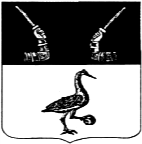 Администрация муниципального образованияПриозерский муниципальный район Ленинградской областиП О С Т А Н О В Л Е Н И Еот            июля 2019  года  №  В соответствии с  п. 4 ст. 158  Жилищного кодекса Российской Федерации, соглашением № 5 от 30 ноября 2018 года  между администрацией муниципального образования Приозерский муниципальный район и администрацией  муниципального образования  Сосновское сельское поселение  по передаче полномочий по установлению платы за содержание жилого помещения  для населения, отсутствием решений собственников при проведении общих собраний собственников жилых помещений многоквартирных домов муниципального образования  Сосновское сельское поселение, Уставом муниципального образования Приозерский муниципальный район Ленинградской области администрация муниципального образования Приозерский муниципальный район Ленинградской области ПОСТАНОВЛЯЕТ:1. Установить размер платы   за содержание жилого помещения для нанимателей  жилых помещений по договорам социального найма, договорам найма жилых помещений муниципального жилищного фонда и для собственников  помещений в многоквартирном доме, не принявших решение об установлении размера платы за содержание жилого помещения, по  муниципальному образованию Сосновское сельское поселение (Приложение).2.  Отделу по информации, печати, телекоммуникациям, общественным и внешним связям  настоящее постановление разместить на официальном сайте администрации муниципального образования Приозерский муниципальный  район Ленинградской области и опубликовать   в средствах массовой информации.3. Настоящее постановление вступает в силу с даты опубликования и распространяется на правоотношения, возникшие с 01.08.2019.4. Контроль за исполнением настоящего постановления возложить на заместителя главы администрации по городскому и жилищно-коммунальному хозяйству Глумилину Н.В. Глава   администрации                                                                                                          А.Н. Соклаков Разослано: дело-2, ОКХ-1, КФ-1, поселения-1, УО  -1,  ТУ ЕИРЦ ЛО-1, ОИПТОиВС-1, районная библиотека.-1, СМИ-1.Приложениек постановлению администрации муниципального образования Приозерский муниципальный район Ленинградской областиот __ ________ 2019 года № __ Размер платы за содержание жилого помещения в многоквартирном доме   для нанимателей жилых помещений по договорам социального найма и для  собственников жилых помещений, не принявших решение об установлении размера платы за содержание жилого помещения в многоквартирном доме в муниципальном образовании Сосновское сельское поселениеУправляющая организация ООО «ВЕРИС»Об установлении размера платы за содержание жилого помещения для нанимателей  жилых помещений по договорам социального найма и для собственников жилых  помещений в многоквартирном доме, не принявших решение об установлении размера платы за содержание жилого помещения, по  муниципальному образованию Сосновское  сельское поселение№ п/пАдресСодержание жилого помещения с 01.08.2019 г. (руб./м. кв.)№ п/пАдресСодержание жилого помещения с 01.08.2019 г. (руб./м. кв.)123пос.  Сосново1ул. Ленинградская, д. 722,672ул. Ленинградская, д. 922,663ул. Связи, д. 720,474ул. Связи, д. 921,775ул. Связи, д. 1120,806ул. Связи, д. 1322,36дер. Снегиревка1ул. Гагарина, д. 111,402ул. Гагарина, д. 811,373ул. Гагарина, д. 1011,374ул. Горького, д. 46,445ул. Майская, д. 123,276ул. Майская, д. 323,277ул. Майская, д. 523,268ул. Набережная, д. 423,269ул. Набережная, д. 623,2510ул. Набережная, д. 820,3711ул. Набережная, д. 1020,3412ул. Набережная, д. 1411,9213ул. Центральная, д. 17а20,9714ул. Центральная, д. 19а20,9915ул. Центральная, д. 253,2116ул. Центральная, д. 2711,3817ул. Школьная, д. 5а20,9818ул. Школьная, д. 7а20,9919ул. Школьная, д. 9а20,9920ул. Школьная, д. 1211,3721ул. Школьная, д. 1923,26дер. Кривко1ул. Урожайная, д.321,962ул. Урожайная, д. 520,153ул. Урожайная, д. 5а20,034ул. Урожайная, д. 722,435ул. Урожайная, д. 922,056ул. Урожайная, д. 1122,047ул. Урожайная, д. 1322,038ул. Урожайная, д. 1522,039ул. Урожайная, д. 1722,1410ул. Урожайная, д. 246,4411ул. Урожайная, д. 276,4412ул. Фестивальная, д. 28,9013ул. Фестивальная, д. 321,5514ул. Фестивальная, д. 3а21,5515ул. Фестивальная, д. 3б21,5516ул. Фестивальная, д. 108,9017ул. Фестивальная, д. 10а8,9018ул. Фестивальная, д. 148,9019ул. Фестивальная, д. 168,9020ул. Фестивальная, д. 29а6,4421ул. Фестивальная, д. 3616,91